Приставки ПРЕ- и ПРИ-ПРЕ- Если имеет значение ОЧЕНЬ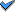 пребольшой - очень большой, преувеличивать - очень увеличивать и т.п. Если имеет значение ПЕРЕпреступать закон (переступать), преобразиться (переменить облик)ПРИ- Если обозначает близость, сближение или присоединениеприбить, примыкающий, принести, приблизиться При неполноте действияприоткрытый, пригореть, прикоснуться Если имеет значение завершенности действияприглушить, придумать, присмотреть Совершает действие в чьих-либо интересахприберечь, припрятать
Следует различать слова

Следует помнить слова
ПРЕПРИПрезреть врага (возненавидеть)
Пребывать в городе (находиться)
Преклоняться перед талантами (восхищаться)
Претворить в жизнь (исполнить)
Превратности судьбы
Предавать врагам (передавать)
Претерпеть (пережить)
Предел (граница)
Преткнуться (запнуться)
Светопреставление (конец света)Призреть сироту (приютить)
Прибывать в город (приезжать)
Приклоняться к земле (наклоняться)
Притворить дверь (прикрыть)
Привратник у ворот
Придавать значение (добавлять)
Притерпеться (привыкнуть)
Придел (пристройка)
Приткнуться (устроиться без удобств)ПРЕПРИПремировать
Предика
Преферанс
Преамбула
Престиж
Превалировать
Прелюдия
Премьера
Препона
Прерогатива
Прелиминарный
Превентивный
Презент
Прецедент
Презентабельный
Президент
Президиум
Презумпция
Власть предержащие
Препарат
Прерия
Пресса
Прецедент
Префикс
Претендент
Престо
ПрейскурантПриватный
Примадонна
Примат
Примитив
Неприхотливый
Привередливый
Приведение
Привилегия
Придирчивый
Приоритет
Присягать
Притязание
Приукрасить
Примелькаться
Прискорбный
Пригожий
Причудливый
Привходящие обстоятельства
Приичудливый
Привилегия
Приоритет